Queridos Padres/Guardianes,La alimentación saludable es tan importante para los niños. En [SCHOOL], trabajamos duro para asegurar que los estudiantes reciban un desayuno y almuerzo saludables todos los días para apoyar el desarrollo de sus cerebros y cuerpos. Las investigaciones muestran que los niños que comen comidas nutritivas con regularidad tienen más probabilidades de asistir a la escuela y participar en el aprendizaje.Estamos emocionados de asociarnos con Every Meal para ofrecer un programa de comida de fin de semana gratuito a todos nuestros estudiantes. Un agradecimiento especial a [COMMUNITY SPONSOR] por asociarse con Every Meal para ayudar a hacer posible esta oportunidad.Every Meal es un 501(c)(3) organización sin ánimo de lucro con la misión de combatir el hambre infantil a través de asociaciones entre la comunidad y la escuela. Se esfuerzan por marcar una diferencia en la vida de los niños al enfocarse en las brechas de alimentos como los fines de semana, las vacaciones escolares y el verano cuando no pueden recibir alimentos en la escuela.• Gratis para todas las familias• No se requiere calificar para recivir alimentos• Los estudiantes inscritos en el programa recibirán una bolsa de 4-5 libras de alimentosnutritivos y no perecederos cada semana.• Every Meal no recopila información de familias; la privacidad está protegida• Las familias pueden inscribirse en el programa en cualquier momento durante el año escolar.• Las familias pueden elegir entre una variedad de diferentes opciones de bolsas de comida de fin de semana• Por favor complete el formulario de inscripción o contacte [NAME OF CONTACT] para inscriber a su hijo/hija. 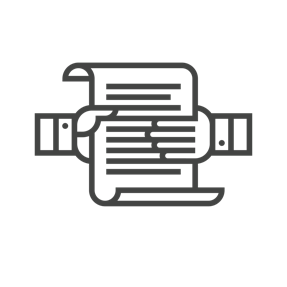 Sinceramente,SIGNATURE OF PRINCIPAL & SCHOOL CONTACT